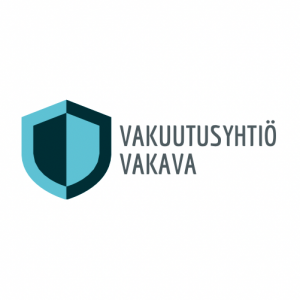 Vakuutusyhtiön tiedotYritys: Vakuutusyhtiö Vakava OyOsoite: Kulmalankuja 5Postinumero: 96300Postitoimipaikka: NapalaaksoY-tunnus: 2914933-5sähköposti: vakava@napalaakso.fiVerkkolaskutusosoite: 003729149335Vakuutuksen ottajan tiedotYritys: 
Osoite: 
Postinumero: 
Toimipaikka: 
Y-tunnus: 
sähköposti: Kirjoita mahdollisimman tarkka kuvaus vahinkotyypistä, koska näin voimme nopeuttaa vahinkoasianne käsittelyä. Lomakkeeseen tarvitaan vahingon päivämäärä, tapahtumapaikka, tarkka kuvaus vahingosta ja selostus tiilanteesta.TiedotAsiakas täyttääTapaturman päivämääräTapaturman paikkaTapaturman tyyppiMiten tapaturma sattui?Aika ja paikkaAllekirjoitus